8静夜思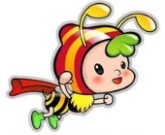 基础积累大巩固一、请你认真读一读，写一写。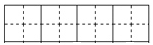 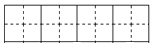        思                    乡  前                    床     低                    光二、比一比，看谁的雪球滚得大。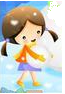 摆   摆弄   摆手    摆开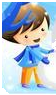 故夜阅读能力大提升三、课文整体梳理。这首古诗成功地反映了外出          的静夜思乡之情。从“疑”到“举头”，从“举头”到“低头”，形象地表现了诗人的心理活动过程，一幅鲜明的月夜           图生动地呈现在我们面前。四、重点段落品析。         明月     ，疑是         霜，举头望            ，低头               。把诗句补充完整。这首诗的作者是          代          。                                          思维创新大拓展五、古诗停顿技巧：1.要注意押韵，唐诗五言一般都为XX/XXX格式。如：离离/原上草, 一岁/一枯荣。 野火/烧不尽, 春风/吹又生。     2. 有一些是根据词的意思来读。例：曲项/向/天歌。参考答案一、略  二、故事  故人  已故  夜空  黑夜  午夜  三、游子  思乡  四、1.床前  光  地上  明月  思故乡  2. 唐  李白  